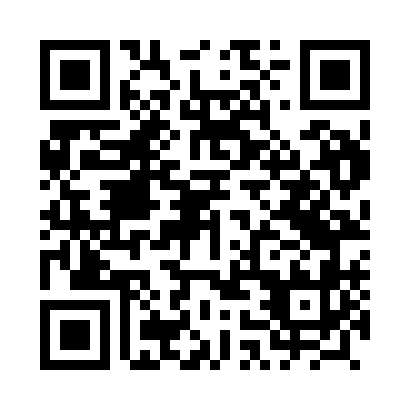 Prayer times for Derlo, PolandWed 1 May 2024 - Fri 31 May 2024High Latitude Method: Angle Based RulePrayer Calculation Method: Muslim World LeagueAsar Calculation Method: HanafiPrayer times provided by https://www.salahtimes.comDateDayFajrSunriseDhuhrAsrMaghribIsha1Wed2:214:5512:245:317:5210:162Thu2:174:5412:235:327:5410:193Fri2:134:5212:235:347:5610:224Sat2:104:5012:235:357:5710:265Sun2:094:4812:235:367:5910:296Mon2:094:4612:235:378:0110:307Tue2:084:4412:235:388:0210:308Wed2:074:4312:235:388:0410:319Thu2:064:4112:235:398:0610:3210Fri2:064:3912:235:408:0710:3211Sat2:054:3812:235:418:0910:3312Sun2:044:3612:235:428:1110:3413Mon2:044:3412:235:438:1210:3414Tue2:034:3312:235:448:1410:3515Wed2:024:3112:235:458:1510:3616Thu2:024:3012:235:468:1710:3617Fri2:014:2812:235:478:1810:3718Sat2:014:2712:235:488:2010:3819Sun2:004:2512:235:498:2110:3820Mon2:004:2412:235:498:2310:3921Tue1:594:2312:235:508:2410:4022Wed1:594:2212:235:518:2610:4023Thu1:584:2012:235:528:2710:4124Fri1:584:1912:235:538:2810:4225Sat1:574:1812:235:548:3010:4226Sun1:574:1712:245:548:3110:4327Mon1:574:1612:245:558:3210:4428Tue1:564:1512:245:568:3310:4429Wed1:564:1412:245:578:3510:4530Thu1:564:1312:245:578:3610:4531Fri1:554:1212:245:588:3710:46